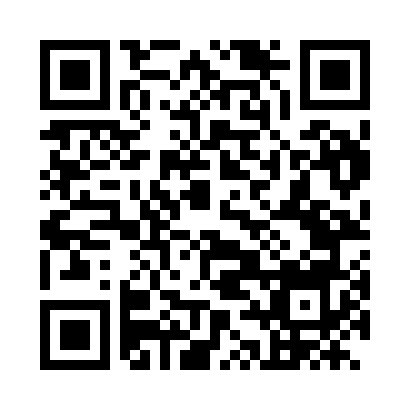 Prayer times for Bdin, Czech RepublicWed 1 May 2024 - Fri 31 May 2024High Latitude Method: Angle Based RulePrayer Calculation Method: Muslim World LeagueAsar Calculation Method: HanafiPrayer times provided by https://www.salahtimes.comDateDayFajrSunriseDhuhrAsrMaghribIsha1Wed3:185:401:026:078:2410:362Thu3:155:381:026:088:2610:383Fri3:125:361:016:098:2810:414Sat3:095:341:016:108:2910:445Sun3:065:331:016:118:3110:476Mon3:025:311:016:128:3210:507Tue2:595:291:016:138:3410:538Wed2:565:281:016:148:3510:569Thu2:525:261:016:158:3710:5910Fri2:495:251:016:168:3811:0211Sat2:465:231:016:178:4011:0512Sun2:455:221:016:178:4111:0813Mon2:455:201:016:188:4211:0914Tue2:445:191:016:198:4411:1015Wed2:445:171:016:208:4511:1016Thu2:435:161:016:218:4711:1117Fri2:435:151:016:228:4811:1218Sat2:425:131:016:228:4911:1219Sun2:425:121:016:238:5111:1320Mon2:415:111:016:248:5211:1321Tue2:415:101:016:258:5311:1422Wed2:405:081:016:268:5511:1523Thu2:405:071:016:268:5611:1524Fri2:405:061:016:278:5711:1625Sat2:395:051:026:288:5911:1626Sun2:395:041:026:289:0011:1727Mon2:395:031:026:299:0111:1828Tue2:385:021:026:309:0211:1829Wed2:385:011:026:319:0311:1930Thu2:385:011:026:319:0411:1931Fri2:375:001:026:329:0511:20